Joseph #2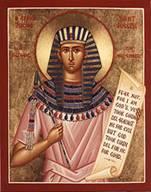 Objectives:Children should be able to tell the dreams of the butler, the baker, and Pharaoh.Children should know the story of Joseph’s forgiving his brothers.Children should know how the people of Israel came to live in the land of Egypt.Lesson Plan:Review the story of Joseph and the coat of many colors.Read the story of Joseph in the Children’s Bible Reader, pages 54-71 True/False questions:Joseph was a slave of Potiphar in Egypt.The butler dreamed of apples.The baker dreamed of bread and birds.   The butler was freed by Pharaoh.Pharaoh dreamed of fat and thin cows.Talk about slavery and prison: What would it be like? Are there slaves now? Prisoners? What did Jesus say about how we should treat slaves and prisoners?Talk about dreams: Do we have dreams? What kind of dreams? Are there other important dreams in the Bible?  (Jacob’s ladder, Joseph and Mary)Make Joseph’s chains: Cut strips of construction paper. Write on them the names of people important to Joseph’s slavers – his brothers, Potiphar, Pharaoh, butler, baker, etc. Tape strips into loops to form a paper chain.